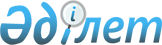 О внесении изменений и дополнения в решение районного маслихата от 21 декабря 2015 года № 327-V "О районном бюджете на 2016-2018 годы"
					
			Утративший силу
			
			
		
					Решение Индерского районного маслихата Атырауской области от 13 декабря 2016 года № 72-VI. Зарегистрировано Департаментом юстиции Атырауской области 15 декабря 2016 года № 3718. Утратило силу решением маслихата Индерского района Атырауской области от 10 февраля 2017 года № 85-VI      Сноска. Утратило силу решением маслихата Индерского района Атырауской области от 10.02.2017 № 85-VI.

      В соответствии со статьей 109 Бюджетного кодекса Республики Казахстан от 4 декабря 2008 года, подпунктом 1) пункта 1 статьи 6 Закона Республики Казахстан от 23 января 2001 года "О местном государственном управлении и самоуправлении в Республике Казахстан" и рассмотрев предложение депутатов районного маслихата, районный маслихат на внеочередной VІІІ сессии РЕШИЛ:

      1. Внести в решение районного маслихата от 21 декабря 2015 года № 327-V "О районном бюджете на 2016-2018 годы" (зарегистрировано в реестре государственной регистрации нормативных правовых актов за № 3440, опубликовано 28 января 2016 года в газете "Дендер") следующие изменения и дополнение: 

      в подпункте 1) пункта 1:

      цифры "4 563 378" заменить цифрами "4 779 584";

      цифры "756 065" заменить цифрами "793 065";

      цифры "3 781 725" заменить цифрами "3 960 931";

      в подпункте 2) пункта 1:

      цифры "4 584 586" заменить цифрами "4 800 792";

      в пункте 8: 

      цифры "16 000" заменить цифрами "15 054";

      дополнить строками следующего содержания:

      "180 126 тысяч тенге - на текущее содержание бюджетных учреждений". 

      2. Приложения № 1, № 5, № 6 указанного решения изложить в новой редакции согласно приложениям № 1, № 2, № 3 к данному решению. 

      3. Контроль за исполнением настоящего решения возложить на постоянную комиссию районного маслихата по вопросам развития экономики, бюджета, финансов, малого и среднего предпринимательства, сельского хозяйства (С. Кулгалиев). 

      4. Настоящее решение вводится в действие с 1 января 2016 года.

 Районный бюджет на 2016 год Объем финансирования бюджетных программ на 2016 год аппаратов акимов поселка, сельских округов (тысяч тенге)      

      продолжение таблицы

 Расшифровка трансфертов органам местного самоуправления
					© 2012. РГП на ПХВ «Институт законодательства и правовой информации Республики Казахстан» Министерства юстиции Республики Казахстан
				
      Председатель внеочередной
VІІІ сессии районного маслихата

А. Карашина

      Секретарь районного маслихата

Б. Сапаров
Приложение № 1 к решению № 72-VІ внеочередной VІІІ сессии районного маслихата от "13" декабря 2016 годаПриложение № 1 к решению № 327-V внеочередной ХХХІV сессии районного маслихата от 21 декабря 2015 годаКатегория

Категория

Категория

Категория

Сумма, тысяч тенге

Класс

Класс

Класс

Сумма, тысяч тенге

Подкласс

Подкласс

Сумма, тысяч тенге

Наименование

Сумма, тысяч тенге

1

2

3

4

5

І. Доходы

4 779 584

1

Налоговые поступления

793 065

01

Подоходный налог

239 560

2

Индивидуальный подоходный налог

239 560

03

Социальный налог

196 000

1

Социальный налог

196 000

04

Hалоги на собственность

333 445

1

Hалоги на имущество

295 917

3

Земельный налог

4 270

4

Hалог на транспортные средства

32 928

5

Единый земельный налог

330

05

Внутренние налоги на товары, работы и услуги

19 660

2

Акцизы

2 760

3

Поступления за использование природных и других ресурсов

2 000

4

Сборы за ведение предпринимательской и профессиональной деятельности

14 900

08

Обязательные платежи, взимаемые за совершение юридически значимых действий и (или) выдачу документов уполномоченными на то государственными органами или должностными лицами

4 400

1

Государственная пошлина

4 400

2

Неналоговые поступления

22 088

01

Доходы от государственной собственности

18 438

5

Доходы от аренды имущества, находящегося в государственной собственности

18 422

7

Вознаграждения по кредитам, выданным из государственного бюджета

16 

02

Поступления от реализации товаров (работ, услуг) государственными учреждениями, финансируемыми из государственного бюджета

900

1

Поступления от реализации товаров (работ, услуг) государственными учреждениями, финансируемыми из государственного бюджета

900

04

Штрафы, пени, санкции, взыскания, налагаемые государственными учреждениями, финансируемыми из государственного бюджета, а также содержащимися и финансируемыми из бюджета (сметы расходов) Национального Банка Республики Казахстан 

1 000

1

Штрафы, пени, санкции, взыскания, налагаемые государственными учреждениями, финансируемыми из государственного бюджета, а также содержащимися и финансируемыми из бюджета (сметы расходов) Национального Банка Республики Казахстан, за исключением поступлений от организаций нефтяного сектора 

1 000

06

Прочие неналоговые поступления

1 750

1

Прочие неналоговые поступления

1 750

3

Поступления от продажи основного капитала

 

3 500

01

Продажа государственного имущества, закрепленного за государственными учреждениями

1 000

1

Продажа государственного имущества, закрепленного за государственными учреждениями

1 000

03

Продажа земли и нематериальных активов

2 500

1

Продажа земли

 

2 500

4

Поступления трансфертов

3 960 931

02

Трансферты из вышестоящих органов государственного управления

3 960 931

2

Трансферты из областного бюджета

3 960 931

Функциональная группа

Функциональная группа

Функциональная группа

Функциональная группа

Функциональная группа

Сумма, тысяч тенге

Функциональная подгруппа

Функциональная подгруппа

Функциональная подгруппа

Функциональная подгруппа

Сумма, тысяч тенге

Администратор бюджетных программ

Администратор бюджетных программ

Администратор бюджетных программ

Сумма, тысяч тенге

Программа

Программа

Сумма, тысяч тенге

Наименование

Сумма, тысяч тенге

1

2

3

4

5

6

ІІ. Затраты

4 800 792

1

Государственные услуги общего характера

385 824

1

Представительные, исполнительные и другие органы, выполняющие общие функции государственного управления

270 123

112

Аппарат маслихата района (города областного значения)

18 284

001

Услуги по обеспечению деятельности маслихата района (города областного значения) 

18 107

003

Капитальные расходы государственного органа

177

122

Аппарат акима района (города областного значения)

78 426

001

Услуги по обеспечению деятельности акима района (города областного значения)

66 949

003

Капитальные расходы государственного органа

11 477

123

Аппарат акима района в городе, города районного значения, поселка, села, сельского округа

173 413

001

Услуги по обеспечению деятельности акима района в городе, города районного значения, поселка, села, сельского округа

148 105

022

Капитальные расходы государственного органа

5 288

032

Капитальные расходы подведомственных государственных учреждений и организаций

20 020

2

Финансовая деятельность

3 0 17

459

Отдел экономики и финансов района (города областного значения)

3 017 

003

Проведение оценки имущества в целях налогообложения

756

010

Приватизация, управление коммунальным имуществом, постприватизационная деятельность и регулирование споров, связанных с этим 

2 261

9

Прочие государственные услуги общего характера

112 684

458

Отдел жилищно-коммунального хозяйства, пассажирского транспорта и автомобильных дорог района (города областного значения) 

47 129

001

Услуги по реализации государственной политики на местном уровне в области жилищно-коммунального хозяйства, пассажирского транспорта и автомобильных дорог 

46 637

013

Капитальные расходы государственного органа

492

459

Отдел экономики и финансов района (города областного значения)

29 472

001

Услуги по реализации государственной политики в области формирования и развития экономической политики, государственного планирования, исполнения бюджета и управления коммунальной собственностью района (города областного значения)

28 652

015

Капитальные расходы государственного органа

820

482

Отдел предпринимательства и туризма района (города областного значения)

8 606

001

Услуги по реализации государственной политики на местном уровне в области развития предпринимательства и туризма

8 136

003

Капитальные расходы государственного органа

470

801

Отдел занятости, социальных программ и регистрации актов гражданского состояния района (города областного значения)

27 477

001

Услуги по реализации государственной политики на местном уровне в сфере занятости, социальных программ и регистрации актов гражданского состояния

27 137

003

Капитальные расходы государственного органа

270

032

Капитальные расходы подведомственных государственных учреждений и организаций

70

2

Оборона

6 521

1

Военные нужды

6 521

122

Аппарат акима района (города областного значения)

6 521

005

Мероприятия в рамках исполнения всеобщей воинской обязанности

6 521

4

Образование

2 876 905

1

Дошкольное воспитание и обучение

415 652

123

Аппарат акима района в городе, города районного значения, поселка, села, сельского округа

380 465

004

Обеспечение деятельности организаций дошкольного воспитания и обучения

249 802

041

Реализация государственного образовательного заказа в дошкольных организациях образования

130 663

464

Отдел образования района (города областного значения)

35 187

040

Реализация государственного образовательного заказа в дошкольных организациях образования

35 187

2

Начальное, основное среднее и общее среднее образование

2 171 088

464

Отдел образования района (города областного значения)

2 130 411

003

Общеобразовательное обучение

1 980 349

006

Дополнительное образование для детей

150 062

465

Отдел физической культуры и спорта района (города областного значения)

38 324

017

Дополнительное образование для детей и юношества по спорту

38 324

472

Отдел строительства, архитектуры и градостроительства района (города областного значения) 

2 353

022

Строительство и реконструкция объектов начального, основного, среднего и общего среднего образования

2 353

9

Прочие услуги в области образования

290 165

464

Отдел образования района (города областного значения)

290 165

001

Услуги по реализации государственной политики на местном уровне в области образования 

12 531

005

Приобретение и доставка учебников, учебно-методических комплексов для государственных учреждений образования района (города областного значения)

62 912

015

Ежемесячная выплаты денежных средств опекунам (попечителям) на содержание ребенка-сироты (детей-сирот), и ребенка (детей), оставшегося без попечения родителей

6 070

022

Выплата единовременных денежных средств казахстанским гражданам, усыновившим (удочерившим) ребенка (детей)-сироту и ребенка (детей), оставшегося без попечения родителей

161

029

Обследование психического здоровья детей и подростков и оказание психолого-медико-педагогической консультативной помощи населению

14 123

067

Капитальные расходы подведомственных государственных учреждений и организаций

194 368

6

Социальная помощь и социальное обеспечение

207 064

1

Социальное обеспечение

49 310

464

Отдел образования района (города областного значения)

2 381

030

Содержание ребенка (детей), переданного патронатным воспитателям

2 381

801

Отдел занятости и социальных программ и регистрации актов гражданского состояния района (города областного значения)

46 929

010

Государственная адресная социальная помощь

6 512

016

Государственные пособия на детей до 18 лет

40 417

2

Социальная помощь

156 405

123

Аппарат акима района в городе, города районного значения, поселка, села, сельского округа

26 680

003

Оказание социальной помощи нуждающимся гражданам на дому

26 680

801

Отдел занятости, социальных программ и регистрации актов гражданского состояния района (города областного значения)

129 725

004

Программа занятости

76 618

006

Оказание социальной помощи на приобретение топлива специалистам здравоохранения, образования, социального обеспечения, культуры, спорта и ветеринарии в сельской местности в соответствии с законодательством Республики Казахстан

5 235

007

Оказание жилищной помощи

1 582

009

Материальное обеспечение детей-инвалидов, воспитывающихся и обучающихся на дому

540

011

Социальная помощь отдельным категориям нуждающихся граждан по решениям местных представительных органов

25 098

017

Обеспечение нуждающихся инвалидов обязательными гигиеническими средствами и предоставление услуг специалистами жестового языка, индивидуальными помощниками в соответствии с индивидуальной программой реабилитации инвалида

19 582

023

Обеспечение деятельности центров занятости населения

1 070

9

Прочие услуги в области социальной помощи и социального обеспечения

1 349

801

Отдел занятости, социальных программ и регистрации актов гражданского состояния района (города областного значения)

1 349

018

Оплата услуг по зачислению, выплате и доставке пособий и других социальных выплат

1 349

7

Жилищно-коммунальное хозяйство

514 918

1

Жилищное хозяйство

102 900

123

Аппарат акима района в городе, города районного значения, поселка, села, сельского округа

3 671

007

Организация сохранения государственного жилищного фонда города районного значения, поселка, села, сельского округа

2 686

027

Ремонт и благоустройство объектов в рамках развития городов и сельских населенных пунктов по Дорожной карте занятости 2020

985

458

Отдел жилищно-коммунального хозяйства, пассажирского транспорта и автомобильных дорог района (города областного значения)

1 000

004

Обеспечение жильем отдельных категорий граждан

1 000

472

Отдел строительства, архитектуры и градостроительства района (города областного значения) 

93 441

004

Проектирование, развитие и (или) обустройство инженерно-коммуникационной инфраструктуры 

93 441

479

Отдел жилищной инспекции района (города областного значения)

4 788

001

Услуги по реализации государственной политики на местном уровне в области жилищного фонда

4 788

2

Коммунальное хозяйство

321 988

458

Отдел жилищно-коммунального хозяйства, пассажирского транспорта и автомобильных дорог района (города областного значения)

129 741

012

Функционирование системы водоснабжения и водоотведения

113 806

026

Организация эксплуатации тепловых сетей, находящихся в коммунальной собственности районов (городов областного значения)

15 935

472

Отдел строительства, архитектуры и градостроительства района (города областного значения)

192 247

006

Развитие системы водоснабжения и водоотведения

189 643

007

Развитие благоустройства городов и населенных пунктов

2 604

3

Благоустройство населенных пунктов

90 030

123

Аппарат акима района в городе, города районного значения, поселка, села, сельского округа

90 030

008

Освещение улиц населенных пунктов

38 408

009

Обеспечение санитарии населенных пунктов

9 699

011

Благоустройство и озеленение населенных пунктов

41 923

8

Культура, спорт, туризм и информационное пространство

261 251

1

Деятельность в области культуры

131 513

123

Аппарат акима района в городе, города районного значения, поселка, села, сельского округа

131 013

006

Поддержка культурно-досуговой работы на местном уровне

131 013

455

Отдел культуры и развития языков района (города областного значения)

500

003

Поддержка культурно-досуговой работы

500

2

Спорт

42 948

465

Отдел физической культуры и спорта района (города областного значения)

12 337

001

Услуги по реализации государственной политики на местном уровне в сфере физической культуры и спорта

6 999

004

Капитальные расходы государственного органа

70

006

Проведение спортивных соревнований на районном (города областного значения) уровне

2 000

007

Подготовка и участие членов сборных команд района (города областного значения) по различным видам спорта на областных спортивных соревнованиях

3 143

032

Капитальные расходы подведомственных государственных учреждений и организаций

125

472

Отдел строительства, архитектуры и градостроительства района (города областного значения)

30 611

008

Развитие объектов спорта

30 611

3

Информационное пространство

54 615

455

Отдел культуры и развития языков района (города областного значения)

47 615

006

Функционирование районных (городских) библиотек

47 615

456

Отдел внутренней политики района (города областного значения)

7 000

002

Услуги по проведению государственной информационной политики

7 000

9

Прочие услуги по организации культуры, спорта, туризма и информационного пространства

32 175

455

Отдел культуры и развития языков района (города областного значения)

9 283

001

Услуги по реализации государственной политики на местном уровне в области развития языков и культуры

8 203

010

Капитальные расходы государственного органа

80

032

Капитальные расходы подведомственных государственных учреждений и организаций

1 000

456

Отдел внутренней политики района (города областного значения)

22 892

001

Услуги по реализации государственной политики на местном уровне в области информации, укрепления государственности и формирования социального оптимизма граждан

14 387

003

Реализация мероприятий в сфере молодежной политики

8 063

006

Капитальные расходы государственного органа

372

032

Капитальные расходы подведомственных государственных учреждений и организаций

70

10

Сельское, водное, лесное, рыбное хозяйство, особо охраняемые природные территории, охрана окружающей среды и животного мира, земельные отношения

123 510

1

Сельское хозяйство

60 797

459

Отдел экономики и финансов района (города областного значения)

7 559

099

Реализация мер по оказанию социальной поддержки специалистов

7 559

462

Отдел сельского хозяйства района (города областного значения)

14 116

001

Услуги по реализации государственной политики на местном уровне в сфере сельского хозяйства

13 626

006

Капитальные расходы государственного органа

490

472

Отдел строительства, архитектуры и градостроительства района (города областного значения)

15 945

010

Развитие объектов сельского хозяйства

15 945

800

Отдел ветеринарии и ветеринарного контроля района (города областного значения)

23 177

001

Услуги по реализации государственной политики на местном уровне в сфере ветеринарии и ветеринарного контроля

12 192

003

Капитальные расходы государственного органа

280

004

Обеспечение функционирования скотомогильников (биотермических ям)

5 258

006

Организация отлова и уничтожения бродячих собак и кошек

1 000

007

Возмещение владельцам стоимости изымаемых и уничтожаемых больных животных, продуктов и сырья животного происхождения

1 496

009

Проведение мероприятий по идентификации сельскохозяйственных животных

2 951

6

Земельные отношения

12 989

463

Отдел земельных отношений района (города областного значения)

129 89

001

Услуги по реализации государственной политики в области регулирования земельных отношений на территории района (города областного значения)

12 399

007

Капитальные расходы государственного органа

590

9

Прочие услуги в области сельского, водного, лесного, рыбного хозяйства, охраны окружающей среды и земельных отношений

49 724

800

Отдел ветеринарии и ветеринарного контроля района (города областного значения)

49 724

010

Проведение противоэпизоотических мероприятий

49 724

11

Промышленность, архитектурная, градостроительная и строительная деятельность

51 248

2

Архитектурная, градостроительная и строительная деятельность

51 248

472

Отдел строительства, архитектуры и градостроительства района (города областного значения)

51 248

001

Услуги по реализации государственной политики в области строительства, архитектуры и градостроительства на местном уровне

20 377

013

Разработка схем градостроительного развития территории района, генеральных планов городов районного (областного) значения, поселков и иных сельских населенных пунктов

26 150

015

Капитальные расходы государственного органа

4 721

12

Транспорт и коммуникации

266 625

1

Автомобильный транспорт

266 625

123

Аппарат акима района в городе, города районного значения, поселка, села, сельского округа

18 654

013

Обеспечение функционирования автомобильных дорог в городах районного значения, поселках, селах, сельских округах

15 054

045

Капитальный и средний ремонт автомобильных дорог улиц населенных пунктов

3 600

458

Отдел жилищно-коммунального хозяйства, пассажирского транспорта и автомобильных дорог района (города областного значения)

247 971 

022

Развитие транспортной инфраструктуры 

7 000

045

Капитальный и средний ремонт автомобильных дорог районного значения и улиц населенных пунктов

240 971

13

Прочие

41 045

9

Прочие

41 045

123

Аппарат акима района в городе, города районного значения, поселка, села, сельского округа

26 868

040

Реализация мер по содействию экономическому развитию регионов в рамках Программы "Развитие регионов" 

26 868

459

Отдел экономики и финансов района (города областного значения)

14 177

012

Резерв местного исполнительного органа района (города областного значения)

14 177

14

Обслуживание долга

16

01

Обслуживание долга

16

459

Отдел экономики и финансов района (города областного значения)

16

021

Обслуживание долга местных исполнительных органов по выплате вознаграждений и иных платежей по займам из областного бюджета

16

15

Трансферты

65 865

1

Трансферты

65 865

459

Отдел экономики и финансов района (города областного значения)

65 865

006

Возврат неиспользованных (недоиспользованных) целевых трансфертов

1 849

051

Трансферты органам местного самоуправления

64 016

Функциональная группа

Функциональная группа

Функциональная группа

Функциональная группа

Функциональная группа

Сумма, тысяч тенге

Функциональная подгруппа

Функциональная подгруппа

Функциональная подгруппа

Функциональная подгруппа

Сумма, тысяч тенге

Администратор бюджетных программ

Администратор бюджетных программ

Администратор бюджетных программ

Сумма, тысяч тенге

Программа

Программа

Сумма, тысяч тенге

Наименование

Сумма, тысяч тенге

1

2

3

4

5

6

ІІІ. Чистое бюджетное кредитование

13 182

Бюджетные кредиты

25 452

10

Сельское, водное, лесное, рыбное хозяйство, особо охраняемые природные территории, охрана окружающей среды и животного мира, земельные отношения

25 452

01

Сельское хозяйство

25 452

459

Отдел экономики и финансов района (города областного значения)

25 452

018

Бюджетные кредиты для реализации мер социальной поддержки специалистов

25 452

1

2

3

4

5

Погашение бюджетных кредитов

12 270

5

Погашение бюджетных кредитов

12 270

01

Погашение бюджетных кредитов

12 270

1

Погашение бюджетных кредитов, выданных из государственного бюджета

12 270

Категория

Категория

Категория

Категория

Сумма, тысяч тенге

Класс

Класс

Класс

Сумма, тысяч тенге

Подкласс

Подкласс

Сумма, тысяч тенге

Наименование

Сумма, тысяч тенге

1

2

3

4

5

V. Дефицит (профицит) бюджета

25 452

VI. Финансирование дефицита (использование профицита) бюджета

25 452

Поступления займов

25 452

7

Поступления займов

25 452

01

Внутренние государственные займы

25 452

2

Договора займа

25 452

Категория

Категория

Категория

Категория

Сумма, тысяч тенге

Класс

Класс

Класс

Сумма, тысяч тенге

Подкласс

Подкласс

Сумма, тысяч тенге

Наименование

Сумма, тысяч тенге

1

2

3

4

5

Используемые остатки бюджетных средств

21 208

8

Используемые остатки бюджетных средств

 21 208

01

Остатки бюджетных средств

21 208

1

Свободные остатки бюджетных средств

21 208

Функциональная группа

Функциональная группа

Функциональная группа

Функциональная группа

Функциональная группа

Сумма, тысяч тенге

Функциональная подгруппа

Функциональная подгруппа

Функциональная подгруппа

Функциональная подгруппа

Сумма, тысяч тенге

Администратор бюджетных программ

Администратор бюджетных программ

Администратор бюджетных программ

Сумма, тысяч тенге

Программа

Программа

Сумма, тысяч тенге

Наименование

Сумма, тысяч тенге

1

2

3

4

5

6

16

Погашение займов

12 270

1

Погашение займов

12 270

459

Отдел экономики и финансов района (города областного значения)

12 270

005

Погашение долга местного исполнительного органа перед вышестоящим бюджетом

 12 270

Приложение № 2 к решению № 72-VІ внеочередной VІІІ сессии районного маслихата от "13" декабря 2016 годаПриложение № 5 к решению № 327-V внеочередной ХХХІV сессии районного маслихата от 21 декабря 2015 годаКод программы

Код программы

Наименование поселка, сельских округов

Наименование поселка, сельских округов

Наименование поселка, сельских округов

Наименование поселка, сельских округов

Наименование бюджетных программ

Поселок Индербор

Жарсуатский сельский округ

Боденевский сельский оруг

Коктогайский сельский округ

001

Услуги по обеспечению деятельности акима района в городе, города районного значения, поселка, села, сельского округа

35 018

20 777

16 790

17 627

003

Оказание социальной помощи нуждающимся гражданам на дому

17 171

2 502

2 196

0

004

Обеспечение деятельности организаций дошкольного воспитания и обучения

160 291

2 094

0

18 263

006

Поддержка культурно-досуговой работы на местном уровне

56 663

19 614

5 153

9 721

007

Организация сохранения государственного жилищного фонда города районного значения, поселка, села, сельского округа

2 686

0

0

0

008

Освещение улиц населенных пунктов

23 500

1 750

1 500

2 100

009

Обеспечение санитарии населенных пунктов

7 306

424

505

289

011

Благоустройство и озеленение населенных пунктов

39 028

640

300

355

013

Обеспечение функционирования автомобильных дорог в городах районного значения, поселках, селах, сельских округах

10 531

580

434

600

022

Капитальные расходы государственных органов

985

493

1 600

870

027

Ремонт и благоустройство объектов в рамках развития городов и сельских населенных пунктов по Дорожной карте занятости 2020

0

0

0

754

032

Капитальные расходы подведомственных государственных учреждений и организаций

11 140

340

310

2 340

040

Реализация мер по содействию экономическому развитию регионов в рамках Программы "Развитие регионов"

9 833

2 779

1 410

2 408

041

Реализация государственного образовательного заказа в дошкольных организациях образования

31 418

36 802

0

0

045

Капитальный и средний ремонт автомобильных дорог улиц населенных пунктов

3 600

0

0

0

ИТОГО:

409 170

88 795

30 198

55 327

Код программы

Код программы

Наименование поселка, сельских округов

Наименование поселка, сельских округов

Наименование поселка, сельских округов

Наименование поселка, сельских округов

Наименование бюджетных программ

Есболский сельский округ

Елтайский сельский округ

Орликовский сельский округ

Всего

001

Услуги по обеспечению деятельности акима района в городе, города районного значения, поселка, села, сельского округа

19 556

20 076

18 261

148 105

003

Оказание социальной помощи нуждающимся гражданам на дому

2 764

405 

1 642

26 680

004

Обеспечение деятельности организаций дошкольного воспитания и обучения

29 356

15 814

23 984

249 802

006

Поддержка культурно-досуговой работы на местном уровне

12 835

17 692

9 335

131 013

007

Организация сохранения государственного жилищного фонда города районного значения, поселка, села, сельского округа

0

0

0

2 686

008

Освещение улиц населенных пунктов

4 245

1 800

3 513

38 408

009

Обеспечение санитарии населенных пунктов

585

190

400

9 699

011

Благоустройство и озеленение населенных пунктов

500

600

500

41 923

013

Обеспечение функционирования автомобильных дорог в городах районного значения, поселках, селах, сельских округах

1 190

1 000

719

15 054

022

Капитальные расходы государственных органов

340

600

400

5 288

027

Ремонт и благоустройство объектов в рамках развития городов и сельских населенных пунктов по Дорожной карте занятости 2020

0

231

0

985

032

Капитальные расходы подведомственных государственных учреждений и организаций

710

1 410

3 770

20 020

040

Реализация мер по содействию экономическому развитию регионов в рамках Программы "Развитие регионов"

4 647

3 095

2 696

26 868

041

Реализация государственного образовательного заказа в дошкольных организациях образования

29 523

32 920

0

130 663

045

Капитальный и средний ремонт автомобильных дорог улиц населенных пунктов

0

0

0

3 600

ИТОГО:

106 251

95 833

65 220

850 794

Приложение № 3 к решению № 72-VІ внеочередной VІІІ сессии районного маслихата от "13" декабря 2016 годаПриложение № 6 к решению № 327-V внеочередной ХХХІV сессии районного маслихата от 21 декабря 2015 годаПрограмма

Наименование бюджетных программ

Наименования поселка, сельских округов

Наименования поселка, сельских округов

Наименования поселка, сельских округов

Наименования поселка, сельских округов

Наименования поселка, сельских округов

Наименования поселка, сельских округов

Наименования поселка, сельских округов

Сумма (тысяч тенге)

Программа

Наименование бюджетных программ

Боденевский сельский округ

Жарсуатский сельский округ

Елтайский сельский округ

Есболский сельский округ

Орликовский сельский округ

Коктогайский сельский округ

поселок Индербор

Сумма (тысяч тенге)

051

Трансферты органам местного самоуправления

2 369

930

1 273

3 214

1 597

1 716

59 917

64 016

